Université Mohamed Khider Biskra 					   Faculté science et technologie Départements chimie industrielle 	                                                              2 LMD Module : informatique 3 (SCILAB)TD N° 2Exercice 1Écrire un programme qui saisie N entiers et affiche leur somme et leur moyenne ? Exercice 2Ecrire un programme qui permet d’afficher les N premiers entiers pairs. Exercice 3Ecrire un programme qui permet d’afficher les N premiers entiers impairs dans l’ordre décroissant. Exercice 4Ecrire un programme qui demande un nombre compris entre 10 et 20, jusqu’à ce que la réponse convienne, on fera apparaître un message: « bravo! » . En cas de réponse supérieure à 20, on fera apparaître un message: « Plus petit! ». En cas de réponse inférieure à 10 , on fera apparaître un message : « Plus grand ! » Exercice 5Écrire un programme qui permet de calculer 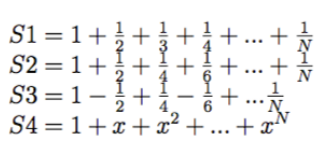 